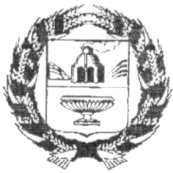 СОВЕТ ДЕПУТАТОВ  СТАРОДРАЧЕНИНСКОГО  СЕЛЬСОВЕТАЗАРИНСКОГО РАЙОНА АЛТАЙСКОГО КРАЯР Е Ш Е Н И Е  проект 00.00.2020										            №  с. СтародрачениноО внесении изменений и дополнений  в Положениео порядке   организации  и  проведения  публичных  слушаний       в       муниципальном      образовании Стародраченинский   сельсовет     Заринского района Алтайского края, утвержденное  решением   Совета депутатов от 10.12.2019 № 29В соответствии с Федеральным законом от 06.10.2003 года № 131-ФЗ «Об общих принципах организации местного самоуправления в Российской Федерации», Градостроительным кодексом Российской Федерации,  Уставом  муниципального образования Стародраченинский  сельсовет Заринского района Алтайского края, Совет депутатов Стародраченинского  сельсовета РЕШИЛ:1. Внести в  Положение о  порядке организации и проведения публичных слушаниях в  муниципальном образовании Стародраченинский сельсовет Заринского района Алтайского края, утвержденное решением Совета депутатов Стародраченинского сельсовета от 10.12.2019 № 29 следующие изменения: 	-в пункт 4 статьи 14 добавить подпункт 6) следующего содержания:«6) проведение собраний или собраний участников публичных слушаний»;- в пункт 23 статьи 14 добавить абзацы следующего содержания:Продолжительность  публичных слушаний по проекту правил землепользования и застройки составляет  два  месяца со дня опубликования такого проекта.                                                        	В случае подготовки изменений в правила землепользования и застройки в части внесения изменений в градостроительный регламент, установленный для конкретной территориальной зоны,  публичные слушания по внесению изменений в правила землепользования и застройки проводятся в границах территориальной зоны, для которой установлен такой градостроительный регламент. В этих случаях срок проведения  публичных слушаний составляет один месяц».-в пункте 26 статьи 14 после слов «Градостроительного кодекса РФ» добавить слова «в срок  одного месяца со дня оповещения жителей муниципального образования об их проведении до дня опубликования заключения о результатах публичных слушаний».3. Настоящее решение Совета депутатов подлежит размещению на Web-странице Администрации Стародраченинского сельсовета официального сайта Администрации Заринского района и на информационном стенде в Администрации сельсовета, а также на информационном стенде в.Озерное и п. Кокорское . 4. Контроль за выполнением данного решения возложить на постоянную комиссию по социальным вопросам. Глава сельсовета                                                                                                 А.С.Шаманаев